Конспект занятия по рисованию в старшей группе на тему: «Бабочки летают над лугом».Цель:расширять знания детей о весне;закреплять представление о сезонных изменениях в природе;научить детей рисовать бабочку по схеме и на основе собственных представлений.Задачи:образовательные: развивать цветовое восприятие;учить передавать правильное строение бабочки;рисовать узоры различными методами. развивающие: развивать воображение;интерес к творческой деятельности;создать условия для творческой фантазии, раскрывать таланты.воспитательные: воспитывать эстетические чувства, самостоятельность, аккуратность, умение давать оценку своим работам и работам других;воспитывать любовь к природе;расширять знания о весне.Методы и приемы: игровой сюрпризный момент, наглядный показ, словесный.Формы организации совместной деятельности:Рассматривание иллюстраций и фотографий, изображающих природу весной;Рассматривание тематических альбомов «Насекомые», «Бабочки»;Беседы о насекомых, весне;Загадывание загадок о насекомых, чтение художественных произведений о весне, стихотворений о бабочках;Наблюдение за бабочками на прогулке;Раскрашивание и рисование бабочек в свободной деятельности.Материалы и оборудование: конверт с загадками, салфетка, гуашь разных цветов, кисточка, подставка для кисточки, баночка с водой, альбомные листы.Ход занятия.Воспитатель: Ребята, к нам в детский сад пришло письмо, для детей.Хотите узнать, что лежит в конверте? Открывает конверт и читает загадку:Зазвенели ручьи,Прилетели грачи,В дом свой – улей-пчелаПервый мед принесла.Кто скажет, кто знает,Когда это бывает? (Весной)Воспитатель: Ребята как вы думаете, почему нам прислали загадку о весне, а не о другом времени года? (Потому что наступила весна)Почему вы так решили?Ответы детей (греет солнце, зеленеет трава, птицы прилетели , появились насекомые)Воспитатель: Правильно, ребята! Вы очень наблюдательные.Ой, а в конверте еще что-то есть! Отгадайте, что это:Она ярка, красива,Изящна, легкокрыла.Сама похожа на цветокИ любит пить цветочный сок. (Бабочка)Воспитатель предлагает рассмотреть карточки «Бабочки».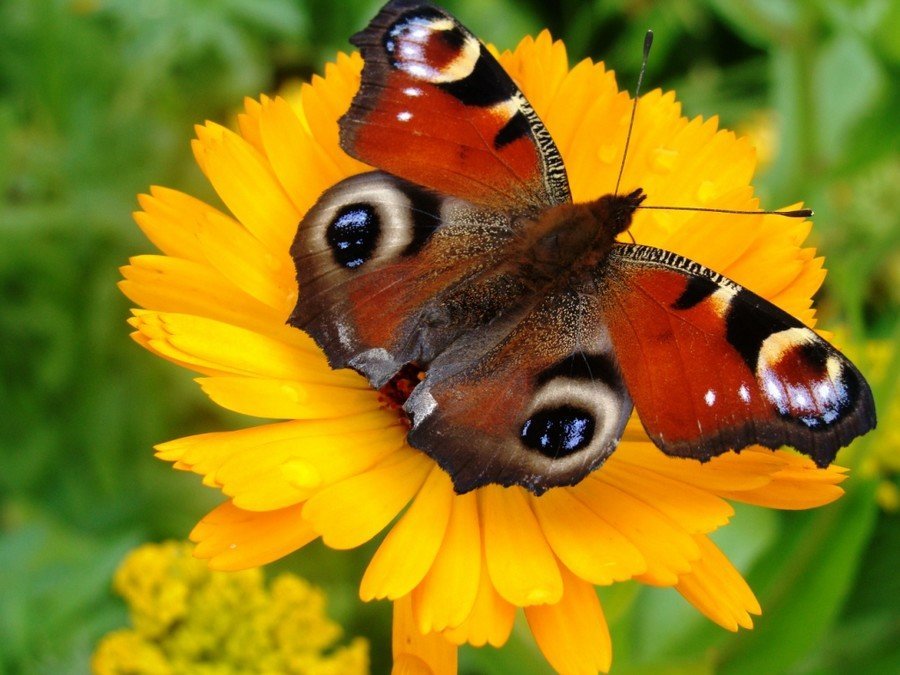 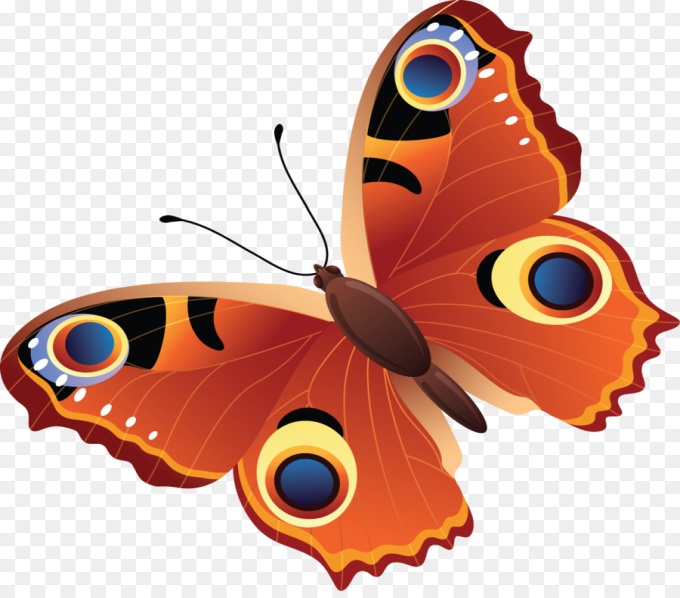 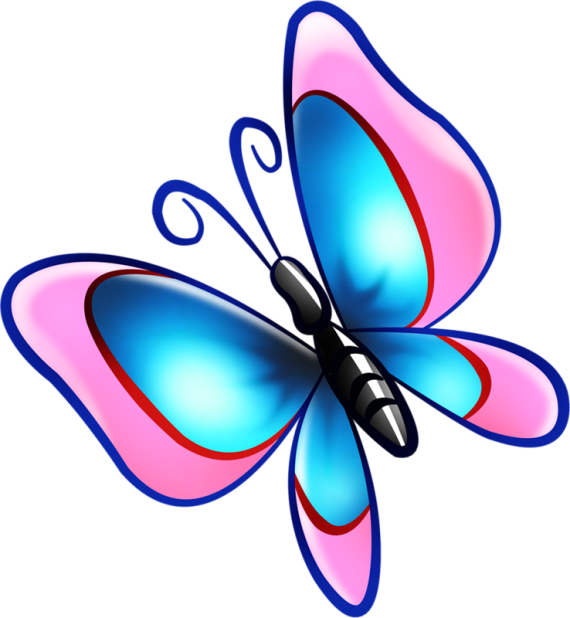 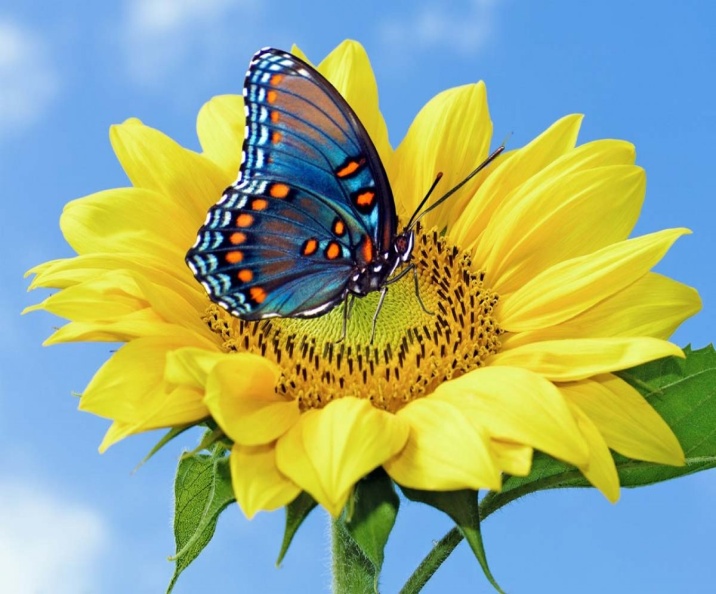 Воспитатель: Кого вы видите на картинках, ребята? (разноцветных бабочек)Посмотрите внимательно, чем они похожи, что общего есть у всех бабочек?А чем они отличаются?Ответы детей (у них есть усики, туловище, 4 крылышка, шесть лапок…)Воспитатель: Красоту бабочкам придают их нарядные крылья. У каждой бабочки накрыльях свой узор. Из каких элементов состоит узор на крылышках бабочки? (кольца , круги, точки, прямые и волнистые линии).Какие краски использованы в росписи: тусклые или яркие? (яркие)Воспитатель: Вот какие чудесные бабочки! Они летают над полянкой иРадуются солнышку.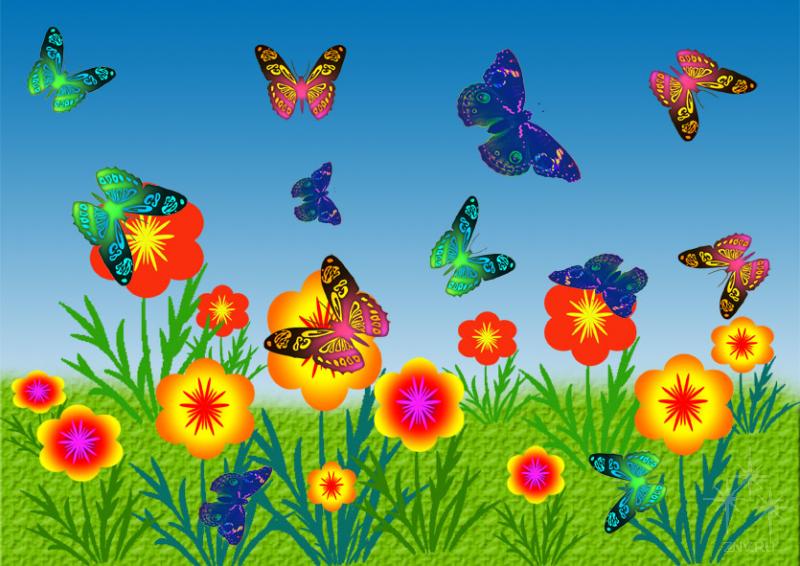 А вы хотели бы оказаться на солнечной полянке? (да)Лети, лети лепестокЧерез запад на восток,Через север, через югВозвращайся, сделав круг.Лишь коснешься ты землиБыть по-нашему вели!Вели, чтобы мы с ребятамиОказались на цветочной поляне.А сейчас мы превратимся в бабочек.Физ. минутка.Утром бабочка проснулась,Потянулась, улыбнулась.Раз - росой она умылась,Два – изящно покружилась,Три нагнулась и присела,На четыре улетела.Во время физ. Минутки воспитатель вносит заранее приготовленную бабочку.Воспитатель: Ребята! Посмотрите, какая необычная бабочка к нам прилетела.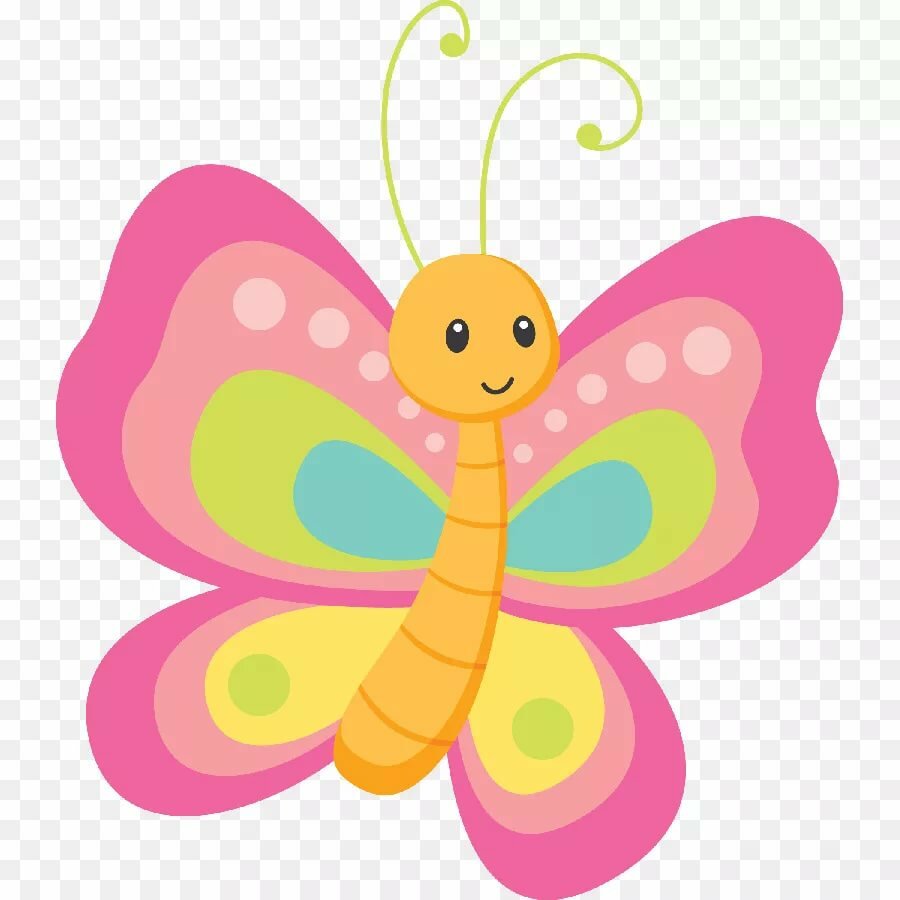 Давайте нарисуем подружек для нашей бабочки. Дети самостоятельно выполняют все действия (при необходимости воспитатель оказывает помощь детям).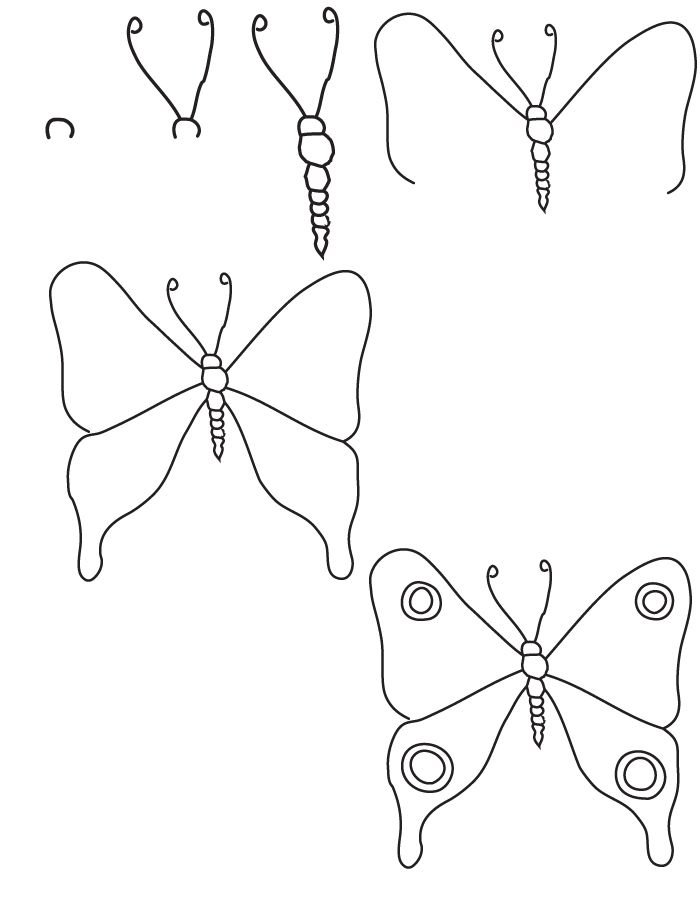 Затем, дети раскрашивают бабочек.Воспитатель: Посмотрите ребята, какие красивые бабочки у нас получились!А теперь отправим наших бабочек повеселиться на весеннюю полянку.Воспитатель: Моя бабочка тоже хочет присоединиться к своим подружкам! Сколько разноцветных бабочек слетелось на  полянку! Тут и синие, и желтые, и красные. Они будут резвиться на нашей полянке и радовать нас.А я очень рада за вас – вы все старались, были активные, внимательные и дружные.Спасибо!Материал подготовила воспитатель Кулуева Анна Васильевна.